TermTermTermAutumnAutumnAutumnAutumnAutumnAutumnAutumnSpringSpringSpringSpringSpringSummerSummerSummerSummerSummerSummerSummerYear 5 & 6 Cycle AMain Main  Dynamic Dynasties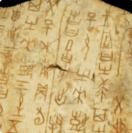 History Dynamic DynastiesHistory Dynamic DynastiesHistory Dynamic DynastiesHistory Dynamic DynastiesHistory Dynamic DynastiesHistory Dynamic DynastiesHistorySow, Grow and Farm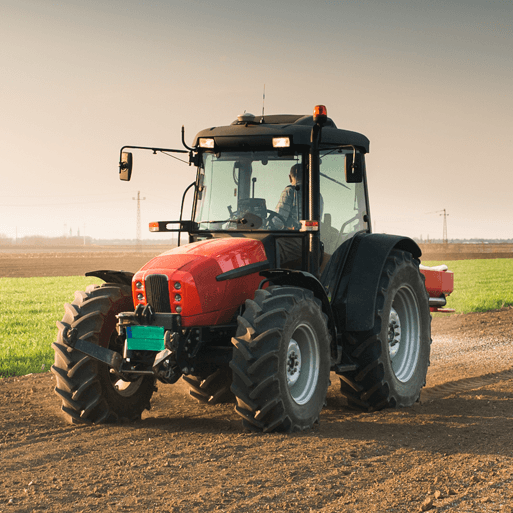 GeographySow, Grow and FarmGeographySow, Grow and FarmGeographySow, Grow and FarmGeographySow, Grow and FarmGeographyGroundbreaking Greeks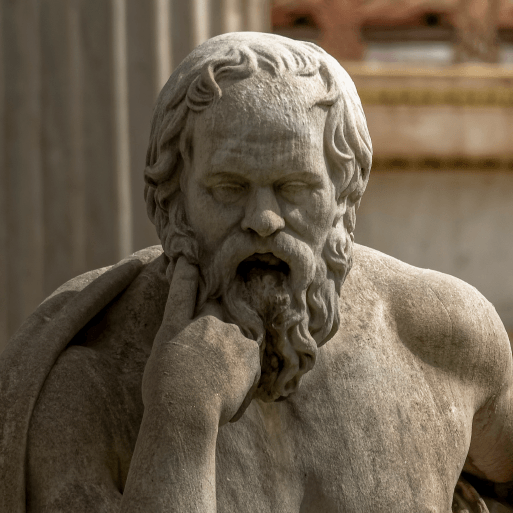 HistoryGroundbreaking GreeksHistoryGroundbreaking GreeksHistoryGroundbreaking GreeksHistoryGroundbreaking GreeksHistoryGroundbreaking GreeksHistoryGroundbreaking GreeksHistoryYear 5 & 6 Cycle AMemorable ExperienceMemorable ExperienceThe Yellow Emperor and the Xia DynastyThe Yellow Emperor and the Xia DynastyThe Yellow Emperor and the Xia DynastyThe Yellow Emperor and the Xia DynastyThe Yellow Emperor and the Xia DynastyThe Yellow Emperor and the Xia DynastyThe Yellow Emperor and the Xia DynastyAllotment Visit/ StudyAllotment Visit/ StudyAllotment Visit/ StudyAllotment Visit/ StudyAllotment Visit/ StudyTime TeamsTime TeamsTime TeamsTime TeamsTime TeamsTime TeamsTime TeamsYear 5 & 6 Cycle AEnglish pack genresEnglish pack genresNarrative PoemsNarrative PoemsBiographiesBiographiesBiographiesStories from Other CulturesStories from Other Cultures Non-chronological reportsDiaries Diaries LeafletsBalanced argumentsGreek myths Balanced argumentsBalanced argumentsPlayscriptsPlayscriptsPlayscriptsOdesYear 5 & 6 Cycle ANovel studyNovel studyBronze and SunflowerBronze and SunflowerBronze and SunflowerBronze and SunflowerBronze and SunflowerBronze and SunflowerBronze and Sunflower The Secret Garden The Secret Garden The Secret Garden The Secret Garden The Secret Garden Who Let the Gods Out? Who Let the Gods Out? Who Let the Gods Out? Who Let the Gods Out? Who Let the Gods Out? Who Let the Gods Out? Who Let the Gods Out?Year 5 & 6 Cycle ACompanion projectsScienceForces & MechanismsForces & MechanismsForces & MechanismsEarth & SpaceEarth & SpaceEarth & SpaceEarth & SpaceHuman Reproduction & AgingHuman Reproduction & AgingHuman Reproduction & AgingHuman Reproduction & AgingHuman Reproduction & AgingProperties and Changes of MaterialsProperties and Changes of MaterialsProperties and Changes of MaterialsProperties and Changes of MaterialsProperties and Changes of MaterialsProperties and Changes of MaterialsProperties and Changes of MaterialsYear 5 & 6 Cycle ACompanion projectsArtTints, Tones and Shades (Y5)Tints, Tones and Shades (Y5)Tints, Tones and Shades (Y5)TaotieTaotieTaotieTaotieLight, Line and ShadowLight, Line and ShadowNature's ArtNature's ArtNature's ArtMixed MediaMixed MediaMixed MediaMixed MediaExpressionExpressionExpressionYear 5 & 6 Cycle ACompanion projectsArtistLandscape ArtistsLandscape ArtistsLandscape ArtistsMake Taotie PiecesMake Taotie PiecesMake Taotie PiecesMake Taotie PiecesPablo Picasso, RembrandtPablo Picasso, RembrandtRobert Smithson, Richard Long, Rebecca LawRobert Smithson, Richard Long, Rebecca LawRobert Smithson, Richard Long, Rebecca LawNot Yet AvailableNot Yet AvailableNot Yet AvailableNot Yet AvailableNot Yet AvailableNot Yet AvailableNot Yet AvailableYear 5 & 6 Cycle ACompanion projectsDTMoving MechanismsMoving MechanismsMoving MechanismsMoving MechanismsMoving MechanismsMoving MechanismsMoving MechanismsEat the SeasonsEat the SeasonsEat the SeasonsEat the SeasonsEat the SeasonsArchitectureArchitectureArchitectureArchitectureArchitectureArchitectureArchitectureYear 5 & 6 Cycle ACompanion projectsHistoryAncient China; Shang DynastyAncient China; Shang DynastyAncient China; Shang DynastyAncient China; Shang DynastyAncient China; Shang DynastyAncient China; Shang DynastyAncient China; Shang DynastyDig for VictoryDig for VictoryDig for VictoryDig for VictoryDig for VictoryAncient Greek PeriodsAncient Greek PeriodsAncient Greek PeriodsAncient Greek PeriodsAncient Greek PeriodsAncient Greek PeriodsAncient Greek PeriodsYear 5 & 6 Cycle ACompanion projectsGeogInvestigating Our WorldInvestigating Our WorldInvestigating Our WorldInvestigating Our WorldInvestigating Our WorldInvestigating Our WorldInvestigating Our WorldFarming in the UK; Farming around the WorldFarming in the UK; Farming around the WorldFarming in the UK; Farming around the WorldFarming in the UK; Farming around the WorldFarming in the UK; Farming around the WorldInterpreting geographical sourcesInterpreting geographical sourcesInterpreting geographical sourcesInterpreting geographical sourcesInterpreting geographical sourcesInterpreting geographical sourcesInterpreting geographical sourcesYear 5 & 6 Cycle ACompanion projectsMathsAutumn White Rose MathsAutumn White Rose MathsAutumn White Rose MathsAutumn White Rose MathsAutumn White Rose MathsAutumn White Rose MathsAutumn White Rose MathsSpring White Rose MathsSpring White Rose MathsSpring White Rose MathsSpring White Rose MathsSpring White Rose MathsSummer White Rose MathsSummer White Rose MathsSummer White Rose MathsSummer White Rose MathsSummer White Rose MathsSummer White Rose MathsSummer White Rose MathsYear 5 & 6 Cycle ACompanion projectsGG8 Decent Work and Economic Growth9 Industry, Innovation and Infrastructure8 Decent Work and Economic Growth9 Industry, Innovation and Infrastructure8 Decent Work and Economic Growth9 Industry, Innovation and Infrastructure8 Decent Work and Economic Growth9 Industry, Innovation and Infrastructure8 Decent Work and Economic Growth9 Industry, Innovation and Infrastructure8 Decent Work and Economic Growth9 Industry, Innovation and Infrastructure8 Decent Work and Economic Growth9 Industry, Innovation and Infrastructure7 Affordable and Clean Energy15 Life on Land7 Affordable and Clean Energy15 Life on Land7 Affordable and Clean Energy15 Life on Land7 Affordable and Clean Energy15 Life on Land7 Affordable and Clean Energy15 Life on Land9 Industry, Innovation and Infrastructure11 Sustainable Cities & Communities9 Industry, Innovation and Infrastructure11 Sustainable Cities & Communities9 Industry, Innovation and Infrastructure11 Sustainable Cities & Communities9 Industry, Innovation and Infrastructure11 Sustainable Cities & Communities9 Industry, Innovation and Infrastructure11 Sustainable Cities & Communities9 Industry, Innovation and Infrastructure11 Sustainable Cities & Communities9 Industry, Innovation and Infrastructure11 Sustainable Cities & CommunitiesYear 5 & 6 Cycle ACompanion projectsGreat DreamG Giving, R RelatingE Exercise, A AwarenessG Giving, R RelatingE Exercise, A AwarenessG Giving, R RelatingE Exercise, A AwarenessG Giving, R RelatingE Exercise, A AwarenessG Giving, R RelatingE Exercise, A AwarenessG Giving, R RelatingE Exercise, A AwarenessG Giving, R RelatingE Exercise, A AwarenessT. Trying OutD. Direction, R ResilienceT. Trying OutD. Direction, R ResilienceT. Trying OutD. Direction, R ResilienceT. Trying OutD. Direction, R ResilienceT. Trying OutD. Direction, R ResilienceE – EmotionsA - Acceptance & M MeaningE – EmotionsA - Acceptance & M MeaningE – EmotionsA - Acceptance & M MeaningE – EmotionsA - Acceptance & M MeaningE – EmotionsA - Acceptance & M MeaningE – EmotionsA - Acceptance & M MeaningE – EmotionsA - Acceptance & M MeaningYear 5 & 6 Cycle ACompanion projectsRESikhism – The Gurdwara Is Christmas too Commercial?Sikhism – The Gurdwara Is Christmas too Commercial?Sikhism – The Gurdwara Is Christmas too Commercial?Sikhism – The Gurdwara Is Christmas too Commercial?Sikhism – The Gurdwara Is Christmas too Commercial?Sikhism – The Gurdwara Is Christmas too Commercial?Sikhism – The Gurdwara Is Christmas too Commercial?Who is responsible for Jesus’ death?Who is responsible for Jesus’ death?Who is responsible for Jesus’ death?Who is responsible for Jesus’ death?Who is responsible for Jesus’ death?Is faith always the same?What does art tell us?Is faith always the same?What does art tell us?Is faith always the same?What does art tell us?Is faith always the same?What does art tell us?Is faith always the same?What does art tell us?Is faith always the same?What does art tell us?Is faith always the same?What does art tell us?Year 5 & 6 Cycle ACompanion projectsMusicLivin on a Prayer; Classroom Jazz 1Livin on a Prayer; Classroom Jazz 1Livin on a Prayer; Classroom Jazz 1Livin on a Prayer; Classroom Jazz 1Livin on a Prayer; Classroom Jazz 1Livin on a Prayer; Classroom Jazz 1Livin on a Prayer; Classroom Jazz 1Classroom Jazz 2; Make You Feel My LoveClassroom Jazz 2; Make You Feel My LoveClassroom Jazz 2; Make You Feel My LoveClassroom Jazz 2; Make You Feel My LoveClassroom Jazz 2; Make You Feel My LoveFresh Prince; Reflect, Rewind and ReplayFresh Prince; Reflect, Rewind and ReplayFresh Prince; Reflect, Rewind and ReplayFresh Prince; Reflect, Rewind and ReplayFresh Prince; Reflect, Rewind and ReplayFresh Prince; Reflect, Rewind and ReplayFresh Prince; Reflect, Rewind and ReplayYear 5 & 6 Cycle ACompanion projectsPEGymnasticsDanceGymnasticsDanceGymnasticsDanceGymnasticsDanceGymnasticsDanceGymnasticsDanceGymnasticsDanceInvasion Games: FootballInvasion Games: HockeyInvasion Games: FootballInvasion Games: HockeyInvasion Games: FootballInvasion Games: HockeyInvasion Games: FootballInvasion Games: HockeyInvasion Games: FootballInvasion Games: HockeyNet/Wall Games: TennisAthleticsNet/Wall Games: TennisAthleticsNet/Wall Games: TennisAthleticsNet/Wall Games: TennisAthleticsNet/Wall Games: TennisAthleticsNet/Wall Games: TennisAthleticsNet/Wall Games: TennisAthleticsYear 5 & 6 Cycle ACompanion projectsPEInvasion Games: Tag RugbyInvasion Games: NetballInvasion Games: Tag RugbyInvasion Games: NetballInvasion Games: Tag RugbyInvasion Games: NetballInvasion Games: Tag RugbyInvasion Games: NetballInvasion Games: Tag RugbyInvasion Games: NetballInvasion Games: Tag RugbyInvasion Games: NetballInvasion Games: Tag RugbyInvasion Games: NetballInvasion Games; BasketballOutdoor Adventurous ActivityInvasion Games; BasketballOutdoor Adventurous ActivityInvasion Games; BasketballOutdoor Adventurous ActivityInvasion Games; BasketballOutdoor Adventurous ActivityInvasion Games; BasketballOutdoor Adventurous ActivityRoundersCricketRoundersCricketRoundersCricketRoundersCricketRoundersCricketRoundersCricketRoundersCricketYear 5 & 6 Cycle ACompanion projectsMFLPhonics Lesson 1 & 2; At School Healthy LifestylePhonics Lesson 1 & 2; At School Healthy LifestylePhonics Lesson 1 & 2; At School Healthy LifestylePhonics Lesson 1 & 2; At School Healthy LifestylePhonics Lesson 1 & 2; At School Healthy LifestylePhonics Lesson 1 & 2; At School Healthy LifestylePhonics Lesson 1 & 2; At School Healthy LifestyleFamilyPetsFamilyPetsFamilyPetsFamilyPetsFamilyPetsOlympicsAt the WeekendOlympicsAt the WeekendOlympicsAt the WeekendOlympicsAt the WeekendOlympicsAt the WeekendOlympicsAt the WeekendOlympicsAt the WeekendYear 5 & 6 Cycle ACompanion projectsPSHELiving in the Wider World; Health and WellbeingLiving in the Wider World; Health and WellbeingLiving in the Wider World; Health and WellbeingLiving in the Wider World; Health and WellbeingLiving in the Wider World; Health and WellbeingLiving in the Wider World; Health and WellbeingLiving in the Wider World; Health and WellbeingRelationshipsRelationshipsRelationshipsRelationshipsRelationshipsRelationships; Living in the Wider WorldRelationships; Living in the Wider WorldRelationships; Living in the Wider WorldRelationships; Living in the Wider WorldRelationships; Living in the Wider WorldRelationships; Living in the Wider WorldRelationships; Living in the Wider WorldYear 5 & 6 Cycle ACompanion projectsComputingDigital Literacy – CommunicationInformation Technology – 3D modellingDigital Literacy – CommunicationInformation Technology – 3D modellingDigital Literacy – CommunicationInformation Technology – 3D modellingDigital Literacy – CommunicationInformation Technology – 3D modellingDigital Literacy – CommunicationInformation Technology – 3D modellingDigital Literacy – CommunicationInformation Technology – 3D modellingDigital Literacy – CommunicationInformation Technology – 3D modellingInformation Technology – Web page creation; SpreadsheetsInformation Technology – Web page creation; SpreadsheetsInformation Technology – Web page creation; SpreadsheetsInformation Technology – Web page creation; SpreadsheetsInformation Technology – Web page creation; SpreadsheetsComputer Science – Selection in physical computing; SensingComputer Science – Selection in physical computing; SensingComputer Science – Selection in physical computing; SensingComputer Science – Selection in physical computing; SensingComputer Science – Selection in physical computing; SensingComputer Science – Selection in physical computing; SensingComputer Science – Selection in physical computing; SensingTermTermTermAutumnAutumnAutumnAutumnAutumnAutumnAutumnSpringSpringSpringSpringSpringSummerSummerSummerSummerSummerSummerSummerYear 5 & 6 Cycle BMain Main Maafa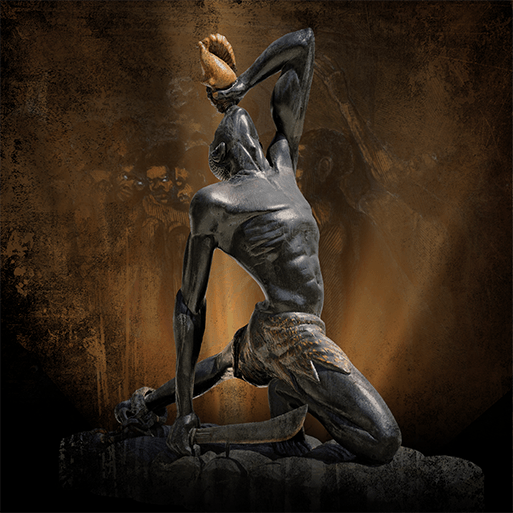 HistoryMaafaHistoryMaafaHistoryMaafaHistoryMaafaHistoryMaafaHistoryMaafaHistoryFrozen Kingdoms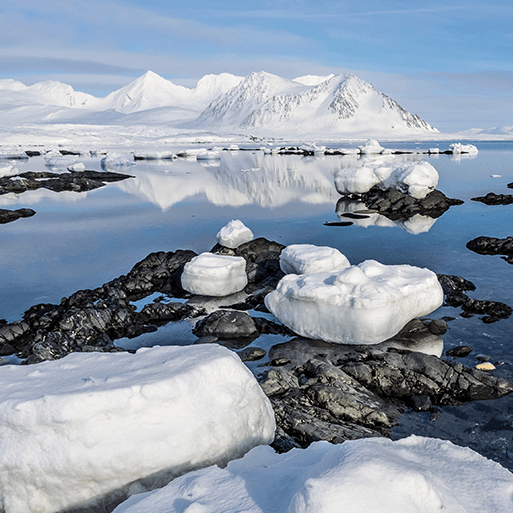 GeographyFrozen KingdomsGeographyFrozen KingdomsGeographyFrozen KingdomsGeographyFrozen KingdomsGeographyBritain at War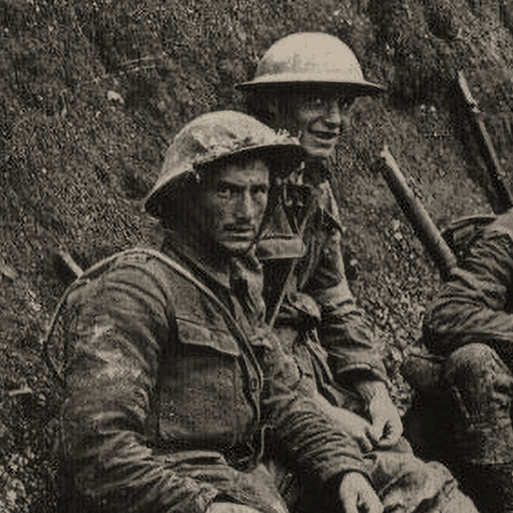 HistoryBritain at WarHistoryBritain at WarHistoryBritain at WarHistoryBritain at WarHistoryBritain at WarHistoryBritain at WarHistoryYear 5 & 6 Cycle BMemorable ExperienceMemorable ExperienceWelcome to AfricaWelcome to AfricaWelcome to AfricaWelcome to AfricaWelcome to AfricaWelcome to AfricaWelcome to AfricaPolar Expedition/StudyPolar Expedition/StudyPolar Expedition/StudyPolar Expedition/StudyPolar Expedition/StudyWar Museum Visit/StudyWar Museum Visit/StudyWar Museum Visit/StudyWar Museum Visit/StudyWar Museum Visit/StudyWar Museum Visit/StudyWar Museum Visit/StudyYear 5 & 6 Cycle BEnglish pack genresEnglish pack genres Newspaper reports Persuasive letters Persuasive lettersNon-chronological reportsNon-chronological reportsNon-chronological reportsAcrostic poems Non-chronological reports Haikus HaikusNewspaper reportsAdventure narratives Persuasive posters Persuasive postersHistorical narratives Historical narratives Historical narratives NonetsNonetsYear 5 & 6 Cycle BNovel studyNovel studyFreedom Freedom Freedom Freedom Freedom Freedom Freedom  The Wolf Wilder The Wolf Wilder The Wolf Wilder The Wolf Wilder The Wolf Wilder  Goodnight Mister Tom  Goodnight Mister Tom  Goodnight Mister Tom  Goodnight Mister Tom  Goodnight Mister Tom  Goodnight Mister Tom  Goodnight Mister TomYear 5 & 6 Cycle BCompanion projectsScienceCirculatory SystemCirculatory SystemCirculatory SystemCirculatory SystemCirculatory SystemCirculatory SystemCirculatory SystemElectrical Circuits & ComponentsElectrical Circuits & ComponentsElectrical Circuits & ComponentsElectrical Circuits & ComponentsElectrical Circuits & ComponentsEvolution and Inheritance Evolution and Inheritance Evolution and Inheritance Evolution and Inheritance Light TheoryLight TheoryLight TheoryYear 5 & 6 Cycle BCompanion projectsArtTints, Tones and Shades (Y6)Tints, Tones and Shades (Y6)Tints, Tones and Shades (Y6)Tints, Tones and Shades (Y6)Trailblazers, Barrier BreakersTrailblazers, Barrier BreakersTrailblazers, Barrier BreakersInuitInuitEnvironmental ArtistsEnvironmental ArtistsEnvironmental ArtistsDistortion and AbstractionDistortion and AbstractionDistortion and AbstractionDistortion and AbstractionBees, Beetles and ButterfliesBees, Beetles and ButterfliesBees, Beetles and ButterfliesYear 5 & 6 Cycle BCompanion projectsArtistLandscape ArtistsLandscape ArtistsLandscape ArtistsLandscape ArtistsSignificant Black ArtistsSignificant Black ArtistsSignificant Black ArtistsSignificant Inuit ArtistsSignificant Inuit ArtistsSignificant Environmental ArtistsSignificant Environmental ArtistsSignificant Environmental ArtistsNot Yet AvailableNot Yet AvailableNot Yet AvailableNot Yet AvailableNot Yet AvailableNot Yet AvailableNot Yet AvailableYear 5 & 6 Cycle BCompanion projectsDTFood for LifeFood for LifeFood for LifeFood for LifeFood for LifeFood for LifeFood for LifeEngineerEngineerEngineerEngineerEngineerMake Do and MendMake Do and MendMake Do and MendMake Do and MendMake Do and MendMake Do and MendMake Do and MendYear 5 & 6 Cycle BCompanion projectsHistoryAncient African kingdoms; Britain’s role in the Slave Trade Ancient African kingdoms; Britain’s role in the Slave Trade Ancient African kingdoms; Britain’s role in the Slave Trade Ancient African kingdoms; Britain’s role in the Slave Trade Ancient African kingdoms; Britain’s role in the Slave Trade Ancient African kingdoms; Britain’s role in the Slave Trade Ancient African kingdoms; Britain’s role in the Slave Trade Polar exploration; Significant people – Robert Falcon Scott; Ernest Shackleton; Significant events – TitanicPolar exploration; Significant people – Robert Falcon Scott; Ernest Shackleton; Significant events – TitanicPolar exploration; Significant people – Robert Falcon Scott; Ernest Shackleton; Significant events – TitanicPolar exploration; Significant people – Robert Falcon Scott; Ernest Shackleton; Significant events – TitanicPolar exploration; Significant people – Robert Falcon Scott; Ernest Shackleton; Significant events – TitanicFirst and Second World WarsFirst and Second World WarsFirst and Second World WarsFirst and Second World WarsFirst and Second World WarsFirst and Second World WarsFirst and Second World WarsYear 5 & 6 Cycle BCompanion projectsGeogOur Changing WorldOur Changing WorldOur Changing WorldOur Changing WorldOur Changing WorldOur Changing WorldOur Changing WorldArctic and Antarctic regions; Polar climatesArctic and Antarctic regions; Polar climatesArctic and Antarctic regions; Polar climatesArctic and Antarctic regions; Polar climatesArctic and Antarctic regions; Polar climatesPlace and interconnections; MapsPlace and interconnections; MapsPlace and interconnections; MapsPlace and interconnections; MapsPlace and interconnections; MapsPlace and interconnections; MapsPlace and interconnections; MapsYear 5 & 6 Cycle BCompanion projectsMathsAutumn White Rose MathsAutumn White Rose MathsAutumn White Rose MathsAutumn White Rose MathsAutumn White Rose MathsAutumn White Rose MathsAutumn White Rose MathsSpring White Rose MathsSpring White Rose MathsSpring White Rose MathsSpring White Rose MathsSpring White Rose MathsSummer White Rose MathsSummer White Rose MathsSummer White Rose MathsSummer White Rose MathsSummer White Rose MathsSummer White Rose MathsSummer White Rose MathsYear 5 & 6 Cycle BCompanion projectsGG1 No Poverty2 Zero Hunger1 No Poverty2 Zero Hunger1 No Poverty2 Zero Hunger1 No Poverty2 Zero Hunger1 No Poverty2 Zero Hunger1 No Poverty2 Zero Hunger1 No Poverty2 Zero Hunger13 Climate Action14 Life Below Water13 Climate Action14 Life Below Water13 Climate Action14 Life Below Water13 Climate Action14 Life Below Water13 Climate Action14 Life Below Water3 Good Health & Wellbeing12 Responsible Consumption and Production3 Good Health & Wellbeing12 Responsible Consumption and Production3 Good Health & Wellbeing12 Responsible Consumption and Production3 Good Health & Wellbeing12 Responsible Consumption and Production3 Good Health & Wellbeing12 Responsible Consumption and Production3 Good Health & Wellbeing12 Responsible Consumption and Production3 Good Health & Wellbeing12 Responsible Consumption and ProductionYear 5 & 6 Cycle BCompanion projectsGreat DreamG Giving, R RelatingE Exercise, A AwarenessG Giving, R RelatingE Exercise, A AwarenessG Giving, R RelatingE Exercise, A AwarenessG Giving, R RelatingE Exercise, A AwarenessG Giving, R RelatingE Exercise, A AwarenessG Giving, R RelatingE Exercise, A AwarenessG Giving, R RelatingE Exercise, A AwarenessT. Trying OutD. Direction, R ResilienceT. Trying OutD. Direction, R ResilienceT. Trying OutD. Direction, R ResilienceT. Trying OutD. Direction, R ResilienceT. Trying OutD. Direction, R ResilienceE – EmotionsA - Acceptance & M MeaningE – EmotionsA - Acceptance & M MeaningE – EmotionsA - Acceptance & M MeaningE – EmotionsA - Acceptance & M MeaningE – EmotionsA - Acceptance & M MeaningE – EmotionsA - Acceptance & M MeaningE – EmotionsA - Acceptance & M MeaningYear 5 & 6 Cycle BCompanion projectsREFrom life to death, what role does religion play?Why are the gospel accounts different?From life to death, what role does religion play?Why are the gospel accounts different?From life to death, what role does religion play?Why are the gospel accounts different?From life to death, what role does religion play?Why are the gospel accounts different?From life to death, what role does religion play?Why are the gospel accounts different?From life to death, what role does religion play?Why are the gospel accounts different?From life to death, what role does religion play?Why are the gospel accounts different?Food & Drink:What are religious rules for?Why is Jesus’ death seen as a victory?Food & Drink:What are religious rules for?Why is Jesus’ death seen as a victory?Food & Drink:What are religious rules for?Why is Jesus’ death seen as a victory?Food & Drink:What are religious rules for?Why is Jesus’ death seen as a victory?Food & Drink:What are religious rules for?Why is Jesus’ death seen as a victory?What is Worship? What is it for?What is Worship? What is it for?What is Worship? What is it for?What is Worship? What is it for?What is Worship? What is it for?What is Worship? What is it for?What is Worship? What is it for?Year 5 & 6 Cycle BCompanion projectsMusicHappy; Dancing in the StreetHappy; Dancing in the StreetHappy; Dancing in the StreetHappy; Dancing in the StreetHappy; Dancing in the StreetHappy; Dancing in the StreetHappy; Dancing in the StreetA New Year Carol; You’ve Got a FriendA New Year Carol; You’ve Got a FriendA New Year Carol; You’ve Got a FriendA New Year Carol; You’ve Got a FriendA New Year Carol; You’ve Got a FriendMusic and Me; Reflect, Rewind and ReplayMusic and Me; Reflect, Rewind and ReplayMusic and Me; Reflect, Rewind and ReplayMusic and Me; Reflect, Rewind and ReplayMusic and Me; Reflect, Rewind and ReplayMusic and Me; Reflect, Rewind and ReplayMusic and Me; Reflect, Rewind and ReplayYear 5 & 6 Cycle BCompanion projectsPEGymnasticsDanceGymnasticsDanceGymnasticsDanceGymnasticsDanceGymnasticsDanceGymnasticsDanceGymnasticsDanceInvasion Games: FootballInvasion Games: HockeyInvasion Games: FootballInvasion Games: HockeyInvasion Games: FootballInvasion Games: HockeyInvasion Games: FootballInvasion Games: HockeyInvasion Games: FootballInvasion Games: HockeyNet/Wall Games: TennisAthleticsNet/Wall Games: TennisAthleticsNet/Wall Games: TennisAthleticsNet/Wall Games: TennisAthleticsNet/Wall Games: TennisAthleticsNet/Wall Games: TennisAthleticsNet/Wall Games: TennisAthleticsYear 5 & 6 Cycle BCompanion projectsPEInvasion Games: Tag RugbyInvasion Games: NetballInvasion Games: Tag RugbyInvasion Games: NetballInvasion Games: Tag RugbyInvasion Games: NetballInvasion Games: Tag RugbyInvasion Games: NetballInvasion Games: Tag RugbyInvasion Games: NetballInvasion Games: Tag RugbyInvasion Games: NetballInvasion Games: Tag RugbyInvasion Games: NetballInvasion Games; BasketballOutdoor Adventurous ActivityInvasion Games; BasketballOutdoor Adventurous ActivityInvasion Games; BasketballOutdoor Adventurous ActivityInvasion Games; BasketballOutdoor Adventurous ActivityInvasion Games; BasketballOutdoor Adventurous ActivityRoundersCricketRoundersCricketRoundersCricketRoundersCricketRoundersCricketRoundersCricketRoundersCricketYear 5 & 6 Cycle BCompanion projectsMFLPhonics Lesson 3 & 4; The Date; My HomePhonics Lesson 3 & 4; The Date; My HomePhonics Lesson 3 & 4; The Date; My HomePhonics Lesson 3 & 4; The Date; My HomePhonics Lesson 3 & 4; The Date; My HomePhonics Lesson 3 & 4; The Date; My HomePhonics Lesson 3 & 4; The Date; My HomeClothes; PlanetsClothes; PlanetsClothes; PlanetsClothes; PlanetsClothes; PlanetsMe in the World; Regular VerbsMe in the World; Regular VerbsMe in the World; Regular VerbsMe in the World; Regular VerbsMe in the World; Regular VerbsMe in the World; Regular VerbsMe in the World; Regular VerbsYear 5 & 6 Cycle BCompanion projectsPSHELiving in the Wider World; Health and Wellbeing; RelationshipsLiving in the Wider World; Health and Wellbeing; RelationshipsLiving in the Wider World; Health and Wellbeing; RelationshipsLiving in the Wider World; Health and Wellbeing; RelationshipsLiving in the Wider World; Health and Wellbeing; RelationshipsLiving in the Wider World; Health and Wellbeing; RelationshipsLiving in the Wider World; Health and Wellbeing; RelationshipsLiving in the Wider World RelationshipsLiving in the Wider World RelationshipsLiving in the Wider World RelationshipsLiving in the Wider World RelationshipsLiving in the Wider World RelationshipsLiving in the Wider WorldLiving in the Wider WorldLiving in the Wider WorldLiving in the Wider WorldLiving in the Wider WorldLiving in the Wider WorldLiving in the Wider WorldYear 5 & 6 Cycle BCompanion projectsComputingDigital Literacy – Sharing InformationInformation technology – Vector DrawingDigital Literacy – Sharing InformationInformation technology – Vector DrawingDigital Literacy – Sharing InformationInformation technology – Vector DrawingDigital Literacy – Sharing InformationInformation technology – Vector DrawingDigital Literacy – Sharing InformationInformation technology – Vector DrawingDigital Literacy – Sharing InformationInformation technology – Vector DrawingDigital Literacy – Sharing InformationInformation technology – Vector DrawingInformation Technology – Video Editing; Flat file databasesInformation Technology – Video Editing; Flat file databasesInformation Technology – Video Editing; Flat file databasesInformation Technology – Video Editing; Flat file databasesInformation Technology – Video Editing; Flat file databasesComputer Science – Variables in gamesComputer Science – Selection in QuizzesComputer Science – Variables in gamesComputer Science – Selection in QuizzesComputer Science – Variables in gamesComputer Science – Selection in QuizzesComputer Science – Variables in gamesComputer Science – Selection in QuizzesComputer Science – Variables in gamesComputer Science – Selection in QuizzesComputer Science – Variables in gamesComputer Science – Selection in QuizzesComputer Science – Variables in gamesComputer Science – Selection in Quizzes